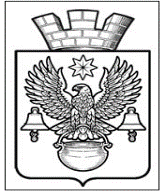  ПОСТАНОВЛЕНИЕАДМИНИСТРАЦИИКОТЕЛЬНИКОВСКОГО ГОРОДСКОГО ПОСЕЛЕНИЯКОТЕЛЬНИКОВСКОГО МУНИЦИПАЛЬНОГО   РАЙОНАВОЛГОГРАДСКОЙ ОБЛАСТИ16.09.2021                                                               № 655Об отнесении объектов муниципального контроля на автомобильном транспорте, городском наземном электрическом транспорте и в дорожном хозяйстве в Котельниковском городском поселении Котельниковского муниципального района Волгоградской области к одной из категорий риска причинения вреда (ущерба) на 2022 годВ соответствии с Федеральным законом от 08.11.2007г. № 257-ФЗ «Об автомобильных дорогах и о дорожной деятельности в Российской федерации и о внесении изменений в отдельные законодательные акты Российской Федерации», Федеральным законом от 31.07.2020г. № 248-ФЗ «О государственном контроле (надзоре) и муниципальном контроле в Российской Федерации», Постановлением Правительства Российской Федерации от 08.09.2021г. N 1520 «Об особенностях проведения в 2022 году  плановых контрольных (надзорных) мероприятий, плановых проверок в отношении субъектов малого предпринимательства и о внесении изменений в некоторые акты Правительства Российской Федерации», Федеральным законом от 06.10.2003г. №131-ФЗ «Об общих принципах организации местного самоуправления в Российской Федерации», руководствуясь Решением Совета народных депутатов Котельниковского городского поселения от 19.08.2021г. № 69/359 «Об утверждении Положения о муниципальном контроле на автомобильном транспорте, городском наземном электрическом транспорте и в дорожном хозяйстве в Котельниковском городском поселении Котельниковского муниципального района Волгоградской области», Уставом Котельниковского городского поселения Котельниковского муниципального района Волгоградской области, администрация Котельниковского городского поселения ПОСТАНОВЛЯЕТ:В силу постановления Правительства Российской Федерации от 08.09.2021г. №1520 «Об особенностях проведения в 2022 году  плановых контрольных (надзорных) мероприятий, плановых проверок в отношении субъектов малого предпринимательства и о внесении изменений в некоторые акты Правительства Российской Федерации» считать, что в Котельниковском городском поселении отсутствуют объекты муниципального контроля на автомобильном транспорте, городском наземном электрическом транспорте и в дорожном хозяйстве для осуществления плановых проверок в 2022 году.Настоящее постановление вступает в силу с момента его подписания и подлежит официальному обнародованию на сайте администрации Котельниковского городского поселения.Глава Котельниковскогогородского поселения                                                                                А.Л. Федоров